喷墨3D打印机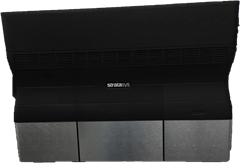 主要功能及用途：Objet30是唯一能使用多种材料打印优质、细节十分细腻模型的办公桌上型系统。Objet30桌上型三维打印机专为办公环境设计，十分简单易用、高精确度、价格低廉，以及： 
1.构建托盘超宽（300×200×150毫米）； 
2.可使用五种打印材料——这些材料有不同的物理和机械性能（强度和柔韧性）主要技术指标：主要特点：Object 30pro有高端快速成型机的精度和灵活性，而体积又与桌面 3D 打印机一样小巧。它基于 PolyJet 技术，能够提供七种不同的 3D 打印材料，包括透明和耐高温材料；同时具有业界最高的打印分辨率，实现光滑的表面、微小的移动部件和极薄的壁厚。模型材料：透明刚性 (VeroClear)；刚性不透明白色 (VeroWhitePlus)；刚性不透明蓝色 (VeroBlue)；刚性不透明黑色 (VeroBlack)；刚性不透明灰色 (VeroGray)；聚丙烯类 (DurusWhite)；耐高温 (RGD525)；支撑材料：FullCure® 705 无毒凝胶类光敏聚合物支撑。联系人：刘晓暄13600053965成型托盘尺寸：300x200x150mm净成型尺寸：294x196x150mm成型厚度：28um精度：0.1-0.2mm（依成型件几何形状，放置方向和大小而定）成型分辨率：600x600x900dpi成型材料：VeroWhite成型材料FullCure705支撑材料打印头数量：2个设备外型尺寸：82.5x62x59cm设备重量：83kg